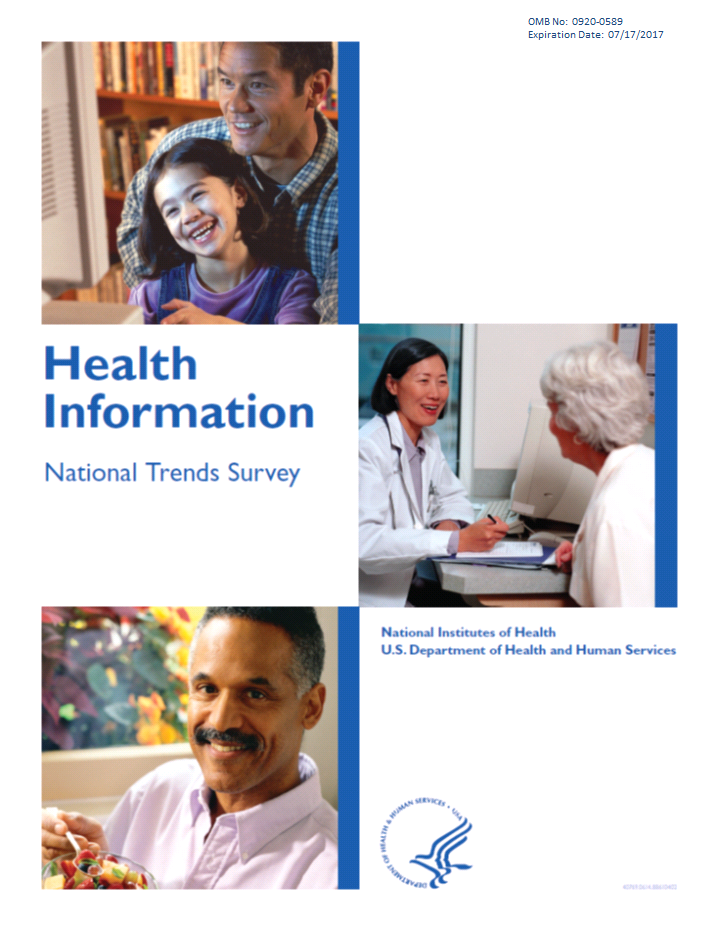 1.	Is there more than one person age 18 or older living in this household? 	Yes	No      GO TO A1 on the next page2.	Including yourself, how many people age 18 or older live in this household?3.	The adult with the next birthday should complete this questionnaire. This way, across all households, HINTS will include responses from adults of all ages. 4.	Please write the first name, nickname or initials of the adult with the next birthday.  This is the person who should complete the questionnaire.Si prefiere recibir la encuesta en español, por favor llame 1-888-738-6812STATEMENT OF PRIVACY: Collection of this information is authorized by The Public Health Service Act, Sections 411 (42 USC 285 a) and 412 (42 USC 285a-1.a and 285a1.3). The purpose of this data collection is to evaluate whether the survey questions are easy to understand.  The results of the data collection will be used to improve the survey instrument.  Rights of study participants are protected by The Privacy Act of 1974. Participation is voluntary, and there are no penalties for not participating or withdrawing from the study at any time. Refusal to participate will not affect your benefits in any way. The information collected in this study will be kept private under the Privacy Act and will only be seen by people authorized to work on this project.  The report summarizing the findings will not contain any names or identifying information. Identifying information will be destroyed when the project ends.NOTIFICATION TO RESPONDENT OF ESTIMATED BURDEN: Public reporting burden for this collection of information is estimated to average 90 minutes per response, including the time for reviewing instructions, searching existing data sources, gathering and maintaining the data needed, and completing and reviewing the collection of information. An agency may not conduct or sponsor, and a person is not required to respond to, a collection of information unless it displays a currently valid OMB control number. Send comments regarding this burden estimate or any other aspect of this collection of information, including suggestions for reducing this burden to: NIH, Project Clearance Branch, 6705 Rockledge Drive, MSC 7974, Bethesda, MD 20892-7974, ATTN: PRA (0920-0589). Do not return the completed form to this address.A1.	Have you ever looked for information about health or medical topics from any source? 	Yes	No   GO TO A6 in the next columnA2.	The most recent time you looked for information about health or medical topics, where did you go first?  	Mark  only one. 	Books	Brochures, pamphlets, etc.	Cancer organization	Family	Friend/Co-worker	Doctor or health care provider	Internet	Library	Magazines	Newspapers	Telephone information number	Complementary, alternative, or unconventional practitionerA3.	The most recent time you looked for information about health or medical topics, who was it for?  	Myself	Someone else	Both myself and someone elseA4.	Have you ever looked for information about cancer from any source? 	Yes	No   GO TO A6 in the next columnA5.	Based on the results of your most recent search for information about health or medical topics, how much do you agree or disagree with each of the following statements? 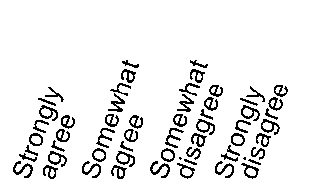 A6.	Overall, how confident are you that you could get advice or information about health or medical topics if you needed it?  	Completely confident 	Very confident	Somewhat confident	A little confident	Not confident at allA7.	In general, how much would you trust information about health or medical topics from each of the following?  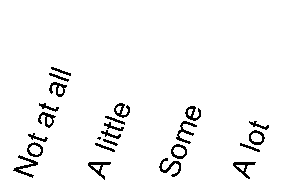 A8.	Imagine that you had a strong need to get information about health or medical topics. Where would you go first?  	Mark  only one.	Books 	Brochures, pamphlets, etc.	Cancer organization	Family	Friend/Co-worker	Doctor or health care provider	Internet	Library	Magazines	Newspapers	Telephone information number	Complementary, alternative, or unconventional 
practitioner	Other-SpecifyB1.	Do you ever go on-line to access the Internet or World Wide Web, or to send and receive e-mail? 	Yes	No   GO TO B4 in the next columnB2.	When you use the Internet, do you access it through... B3.	How often do you access the Internet through each of the following?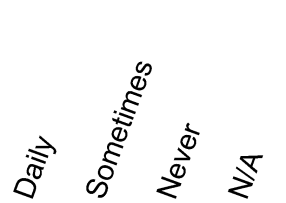 B4. Please indicate if you have each of the following.	Mark  all that apply.	Tablet computer like an iPad, Samsung Galaxy, Motorola Xoom, or Kindle Fire 	Smartphone, such as an iPhone, Android, Blackberry, or Windows phone	Basic cell phone only	I do not have any of the aboveB5.	On your tablet or smartphone, do you have any software applications or “apps” related to health?   	Yes	No       GO TO B7	Don’t know    GO TO B7	Do not have a         tablet or smartphone      GO TO B7B6.	Have these apps done any of the following?B7.	Have you used an electronic device or application that monitors or tracks your health within the last year?  Examples include electronically tracking your fitness, monitoring your blood glucose levels or blood pressure.     	Yes	No       GO TO B9 	Don’t know   GO TO B9B8.Have you shared health information from the monitoring device with a health care provider/professional within the last year?   	Yes	No      	Don’t know   B9.Sometimes people use the Internet to connect with other people online through social networks like Facebook or Twitter. This is often called “social media”.	In the last 12 months, have you used the Internet for any of the following reasons?B10.	In the past 12 months, have you used the Internet to look for information about cancer for yourself?  	Yes   NoB11.  Have you sent or received a text message from your healthcare provider within the last year?   	Yes	No         Don’t knowC1.	Not including psychiatrists and other mental health professionals, is there a particular doctor, nurse, or other health professional that you see most often?  	Yes	NoC2.	Do you have any kind of health care coverage, including health insurance, prepaid plans such as HMOs, or government plans such as Medicare? 	Yes	NoC3.	About how long has it been since you last visited a doctor for a routine checkup? A routine checkup is a general physical exam, not an exam for a specific injury, illness, or condition. 	Within past year
(anytime less than 12 months ago)	Within past 2 years
(1 year but less than 2 years ago)	Within past 5 years
(2 years but less than 5 years ago)	5 or more years ago	Don't know	NeverC4.	In the past 12 months, not counting times you went to an emergency room, how many times did you go to a doctor, nurse, or other health professional to get care for yourself?  	None   GO TO D1 on the next page	1 time	2 times	3 times	4 times	5-9 times	10 or more timesC5.	The following questions are about your communication with all doctors, nurses, or other health professionals you saw during the past 12 months. C6.	Overall, how would you rate the quality of health care you received in the past 12 months? 	Excellent	Very good	Good	Fair	PoorC7.	In the past 12 months, when getting care for a medical problem, was there a time when you... D1.	Do any of your doctors or other health care providers maintain your medical information in a computerized system?	Yes	No – GO TO D5D2.	Does the doctor, nurse, or other health professional that you see most often maintain your medical information in a computerized system?	Yes	No  D3.	Within the last 12 months, have you requested that your medical record be sent electronically –that is, by computer or other device - to another health care provider?  Electronic does not include telephone, mail or fax.	Yes 	No – GO TO D4D4.	Did the provider agree to send the medical record electronically?	Yes 	No 	Do not know D5. 	During the past 12 months, has a medical laboratory given you direct access to any test results, such as blood test results, in either paper or electronic format? 	Yes 	No – GO TO D7D6. 	In what format did the medical laboratory provide the test results – paper or electronic?	Paper 	Electronic 	Both paper and electronic  D7.	Have you ever been offered online access to your medical record by your…[If you answered no to D7a and D7b, go to D18. Otherwise, go to D8]D8. 	How many times did you access your online medical record in the last 12 months? 	None 	1 to 2 times – GO TO D10  	3 to 5 times – GO TO D10	6 to 9 times – GO TO D10	10 or more times – GO TO D10D9.	Why have you not accessed your medical records online?  Is it because… [If you have not accessed any medical records, go to D18. Otherwise, go to D10]D10. 	How do you view your online medical record?	Mark all that apply	 Smartphone app	 Health provider or health insurer’s patient portal or website	 Software that combines medical records from all your health providers (e.g. personal health record)	 Other:_____________________________D11. How easy or difficult was it to understand the health information in your online medical record?  	Very easy	Somewhat easy 	Somewhat difficult	Very difficultD12.	Did any health care provider, including doctors, nurses, or office staff encourage you to use an online medical record?	Yes	No  Do not knowD13. Does your online medical record include the following types of medical information?D14. In the past 12 months, have you used your online medical record to…D15.Have you electronically sent your medical information to any of the following?D16. In general, how useful are your online medical records for monitoring your health?		Very useful	Somewhat useful 	Not very useful	Not at all useful	Not applicableD17.	How confident are you that safeguards (including the use of technology) are in place to protect your medical records from being seen by people who aren’t permitted to see them?	 	Very confident	Somewhat confident	Not confidentD18.	Have you ever kept information from your health care provider because you were concerned about the privacy or security of your medical record? 	Yes	NoD19.	If your medical information is sent electronically – that is, by computer -- from one health care provider to another, how concerned are you that an unauthorized person would see it? 		Very concerned	Somewhat concerned  Not concernedD20.	Are you currently caring for or making health care decisions for a child, a spouse/partner, a parent, or other close family member, friend, or non-relative with a medical/behavioral/disability/other condition? Please check all that apply. 	Yes, a child/children 	Yes, a spouse/partner	Yes, a parent/parents	Yes, a close family member, friend, or non-relative (or multiple)	No – Go to E1D21. Thinking of all of the kinds of help you provide/provided for this person or persons, about how many hours do you/did you spend in an average week providing care?D22. If you selected more than one person in F1, please think about the individual for whom you have provided the most care. Please check all conditions that your care-recipient has/had, for which they needed your care.	Cancer	Alzheimer’s, confusion, dementia, forgetfulness	Orthopedic/Musculoskeletal Issues (examples: back problems, broken bones, arthritis, mobility problems, can’t get around, feeble, unsteady, falling)	Aging	Mental Health/Behavioral/Substance Abuse Issues (examples: mental illness; emotional problems; depression; anxiety; substance/drug/alcohol abuse)	Chronic Conditions (examples: high blood pressure/hypertension; diabetes; heart disease; heart attack; lung disease; emphysema; Chronic Obstructive Pulmonary Disease (COPD); Parkinson’s)	Neurological/Developmental Issues (examples: brain damage or injury; developmental or intellectual disorder; mental retardation; Down syndrome; stroke)	Acute Conditions (examples: surgery, wounds/injuries)	Other (specify) __________________	Not sure/ Don’t know	None of the above D23.How many times did you access a family member or close friend’s online medical record in the last 12 months?	None – GO TOE1	1 to 2 times 	3 to 5 times 	6 to 9 times 	10 or more times D24.	How did you access a family member or close friend’s personal health information? E1.	Doctors use DNA tests to analyze someone’s DNA for health reasons. Have you heard or read about this type of genetic test? 	Yes	No  - Go to F1	Don’t know – Go to F1E2.	Which of the following uses of a genetic test have you heard of?	Mark all that apply 	Determining risk or likelihood of getting a particular disease 	Determining how a disease should be treated after diagnosis (“precision medicine”)	Determining which drug(s) may or may not work for an individual	Determining the likelihood of passing an inherited disease to your childrenE3.	Have you ever had any of the following type(s) of genetic tests? 	  Mark  all that apply.	Paternity testing: To determine if a man is the father of a child	Ancestry testing: To determine the background or geographic/ethnic origin of an individual’s ancestors	DNA fingerprinting: To distinguish between or match individuals using hair, blood, or other biological material	Cystic Fibrosis (CF) carrier testing: To determine if a person is at risk of having a child with cystic fibrosis	BRCA 1/2 testing: To determine if a person has more than an average chance of developing breast cancer or ovarian cancer	Lynch syndrome testing: To determine if a person has more than an average chance of developing colon cancer	None of the above	Not sure	Other-SpecifyF1.	In general, would you say your health is... 	Excellent, 	Very good,	Good,	Fair, or	Poor? F2.	Overall, how confident are you about your ability to take good care of your health? 	Completely confident	Very confident	Somewhat confident	A little confident	Not confident at allF3.	Has a doctor or other health professional ever told you that you had any of the following medical conditions: F4.	About how tall are you without shoes? F5.	About how much do you weigh, in pounds, without shoes? F6.	Over the past 2 weeks, how often have you been bothered by any of the following problems? 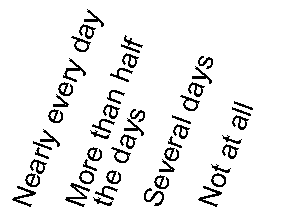 F7.	Is there anyone you can count on to provide you with emotional support when you need it – such as talking over problems or helping you make difficult decisions?	Yes	NoF8.	Do you have friends or family members that you talk to about your health?	Yes	NoF9.	If you needed help with your daily chores, is there someone who can help you?	Yes	NoG1.	When available, how often do you use menu information on calories in deciding what to order? 	Always 	Often	Sometimes	Rarely	Never   G2.	About how many cups of fruit (including 100% pure fruit juice) do you eat or drink each day? 	None	½ cup or less	½ cup to 1 cup	1 to 2 cups	2 to 3 cups	3 to 4 cups	4 or more cupsG3.	About how many cups of vegetables (including 100% pure vegetable juice) do you eat or drink each day? 	None	½ cup or less	½ cup to 1 cup	1 to 2 cups	2 to 3 cups	3 to 4 cups	4 or more cupsG4.	How much do you agree or disagree with this statement: “Body weight is something basic about a person that they can’t change very much.”	Strongly agree	Somewhat agree	Somewhat disagree	Strongly disagreeH1.	In a typical week, how many days do you do any physical activity or exercise of at least moderate intensity, such as brisk walking, bicycling at a regular pace, and swimming at a regular pace? 	None   GO TO H3 below	1 day per week	2 days per week	3 days per week	4 days per week	5 days per week	6 days per week	7 days per weekH2.	On the days that you do any physical activity or exercise of at least moderate intensity, how long do you typically do these activities? 	Write a number in one box below. H3.	Over the past 30 days, in your leisure time, how many hours per day, on average, did you sit and watch TV or movies, surf the web, or play computer games? Do not include “active gaming” such as Wii. H4.	How many times in the past 12 months have you used a tanning bed or booth?  	0 times	1 to 2 times 	3 to 10 times	11 to 24 times 	25 or more times H5.	When you are outside for more than one hour on a warm, sunny day, how often do you wear sunscreen? 	Always	Often	Sometimes	Rarely	Never	Don’t go out on sunny daysI1.	Have you smoked at least 100 cigarettes in your entire life? 	Yes	No   GO TO I5 I2.	How often do you now smoke cigarettes? 	Everyday	Some days	Not at all   GO TO I5 I3.	At any time in the past year, have you stopped smoking for one day or longer because you were trying to quit?	Yes	NoI4.	Are you seriously considering quitting smoking in the next six months?	Yes	NoI5.At any time in the past year, have you talked with your doctor or other health professional about having a test to check for lung cancer? 	Yes	No	Don’t knowI6.	How much do you agree or disagree with this statement: “Smoking behavior is something basic about a person that they can’t change very much.”	Strongly agree	Somewhat agree	Somewhat disagree	Strongly disagreeI7.	In your opinion, do you think that some smokeless tobacco products, such as chewing tobacco, snus, and snuff are less harmful to a person’s health than cigarettes? 	Yes	No	Don’t knowI8.	New types of cigarettes are now available called electronic cigarettes (also known as e-cigarettes or personal vaporizers). These products deliver nicotine through a vapor. Compared to smoking cigarettes, would you say that electronic cigarettes are …	Much less harmful, 	Less harmful,	Just as harmful, 	More harmful,	Much more harmful, or	I’ve never heard of electronic cigarettesI9.	A hookah pipe (or shisha) is a large water pipe. People smoke tobacco using hookah pipes in groups at cafes or bars. Compared to smoking cigarettes, would you say that smoking tobacco using a hookah is…	Much less harmful, 	Less harmful,	Just as harmful, 	More harmful,	Much more harmful, or	I’ve never heard of Hookah.J1.	Are you male or female? 	Male   GO TO J6	Female   J2.	Has a doctor ever told you that you could choose whether or not to have the Pap test? 	Yes	NoJ3.	How long ago did you have your most recent Pap test to check for cervical cancer? 	A year ago or less	More than 1, up to 2 years ago	More than 2, up to 3 years ago	More than 3, up to 5 years ago	More than 5 years ago	I have never had a Pap testJ4.	A mammogram is an x-ray of each breast to look for cancer.	Has a doctor ever told you that you could choose whether or not to have a mammogram? 	Yes	NoJ5.	When did you have your most recent mammogram to check for breast cancer, if ever? 	A year ago or less	More than 1, up to 2 years ago	More than 2, up to 3 years ago	More than 3, up to 5 years ago	More than 5 years ago	I have never had a mammogramJ6.	The following questions are about discussions doctors or other health care professionals may have with their patients about the PSA test that is used to look for prostate cancer.	Have you ever had a PSA test? 	Yes	NoJ7.	Has a doctor ever discussed with you whether or not you should have the PSA test? 	Yes	No   K1.	Have you ever heard of HPV? HPV stands  for Human Papillomavirus. It is not HIV, HSV, or herpes.	Yes	No   GO TO K5 K2.	Do you think HPV can cause… K3.	Do you think that HPV is a sexually transmitted disease (STD)?	Yes	No   	Not sure  K4.	Do you think HPV requires medical treatment or will it usually go away on its own without treatment?	Requires medical treatment	Will usually go away on its own  K5.	A vaccine to prevent HPV infection is available and is called the HPV shot, cervical cancer vaccine, GARDASIL®, or Cervarix®. 	Before today, have you ever heard of the cervical cancer vaccine or HPV shot? 	Yes	NoK6.	In your opinion, how successful is the HPV vaccine at preventing cervical cancer?	Not at all successful	A little successful	Pretty successful	Very successful	Don’t knowK7.	Including yourself, is anyone in your immediate family between the ages of 9 and 27 years old? 	Yes	No   GO TO K10 on the next pageK8.	In the last 12 months, has a doctor or health care professional ever talked with you or an immediate family member about the HPV shot or vaccine? 	Yes	No 	Don’t know K9.	In the last 12 months, has a doctor or health care professional recommended that you or someone in your immediate family get an HPV shot or vaccine? 	Yes	No 	Don’t know L1.	Have you ever been diagnosed as having cancer? 	Yes	No   GO TO M1 L2.	What type of cancer did you have? 	Mark  all that apply. 	Bladder cancer	Bone cancer	Breast cancer	Cervical cancer (cancer of the cervix)	Colon cancer	Endometrial cancer (cancer of the uterus)	Head and neck cancer	Hodgkin's lymphoma	Leukemia/Blood cancer	Liver cancer	Lung cancer	Melanoma	Non-Hodgkin lymphoma	Oral cancer	Ovarian cancer	Pancreatic cancer	Pharyngeal (throat) cancer	Prostate cancer	Rectal cancer	Renal (kidney) cancer	Skin cancer, non-melanoma	Stomach cancer	Other-SpecifyL3.	At what age were you first told that you had cancer?L4.	Did you ever receive any treatment for your cancer?	Yes	No   GO TO L8 in the next columnL5.	Which of the following cancer treatments have you ever received?L6.	About how long ago did you receive your last cancer treatment? 	Still receiving treatment    	Less than 1 year ago	1 year ago to less than 5 years ago	5 years ago to less than 10 years ago	10 or more years ago L7.	Did you ever receive a summary document from your doctor or other health care professional that listed all of the treatments you received for your cancer? 	Yes	NoL8.	Were you ever denied health insurance coverage because of your cancer? 	Yes	NoL9.	Looking back, since the time you were first diagnosed with cancer, how much, if at all, has cancer and its treatment hurt your financial situation?  	Not at all	A little	Some	A lotL10.	Clinical trials are research studies that involve people. They are designed to test the safety and effectiveness of new treatments and to compare new treatments with the standard care that people currently get. Have you ever participated in a clinical trial for treatment of your cancer? 	Yes	No    GO TO L12 on the next page 	Don’t knowL11.	Has a doctor or other member of your medical team discussed clinical trials as a treatment option for your cancer?	Yes	NoL12.	At any time since you were first diagnosed with cancer, did any doctor or other healthcare provider ever discuss with you the impact of cancer or its treatment on your ability to work?	Discussed it with me in detail	Briefly discussed it with me	Did not discuss it at all	I don’t remember	I was not working at the time of my diagnosis.	Think about cancer in general when answering the questions in this section. M1.	How likely are you to get cancer in your lifetime?  	Very unlikely	Unlikely	Neither unlikely nor likely	Likely	Very likelyM2.	How much do you agree or disagree with each of the following statements?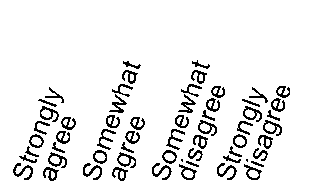 M3.	How much do you agree or disagree with the statement: “I’d rather not know my chance of getting cancer.”	Strongly agree	Somewhat agree	Somewhat disagree	Strongly disagreeM4.	How worried are you about getting cancer? 	Not at all	Slightly	Somewhat	Moderately	  ExtremelyM5.	Have any of your family members ever had cancer? 	Yes	No	Not sureN1.	What is your age? N2.	What is your current occupational status? 	Mark  only one.	Employed	Unemployed	Homemaker	Student	Retired	Disabled	Other-SpecifyN3.	Have you ever served on active duty in the U.S. Armed Forces, military Reserves or National Guard? Active duty does not include training in the Reserves or National Guard, but DOES include activation, for example, for the Persian Gulf War. 	Yes, now on active duty	Yes, on active duty in the last 12 months but 
not now	Yes, on active duty in the past, but not in the 
last 12 months	No, training for Reserves or
National Guard only	No, never served in the militaryN4.	In the past 12 months, have you received some or all of your health care from a VA hospital or clinic? 	Yes, all of my health care	Yes, some of my health care	No, no VA health care receivedN5.	What is your marital status? 	Mark  only one.	Married	Living as married	Divorced	Widowed	Separated	Single, never been marriedN6.	What is the highest grade or level of schooling you completed? 	Less than 8 years	8 through 11 years	12 years or completed high school	Post high school training other than college 
(vocational or technical)	Some college	College graduate	PostgraduateN7.	Were you born in the United States? 	Yes   GO TO N9 below	NoN8.	In what year did you come to live in the United States? N9.	How well do you speak English? 	Very well	Well	Not well	Not at allN10. If a person speaks to you in a quiet room, how much can you understand what the person says?	All of what they said	Most of what they said	Some to little of what they said	Did not understand what they saidN11.	Are you of Hispanic, Latino/a, or Spanish origin? One or more categories may be selected.	Mark  all that apply.	No, not of Hispanic, Latino/a, or Spanish origin	Yes, Mexican, Mexican American, Chicano/a	Yes, Puerto Rican	Yes, Cuban	Yes, another Hispanic, Latino/a, or Spanish originN12.	Do you think of yourself as… 	Heterosexual, or straight	Homosexual, or gay or lesbian	Bisexual	Something else – Specify N13.	What is your race? One or more categories may be selected.	Mark  all that apply.	White	Black or African American	American Indian or Alaska Native	Asian Indian	Chinese	Filipino	Japanese	Korean	Vietnamese	Other Asian	Native Hawaiian	Guamanian or Chamorro	Samoan	Other Pacific IslanderN14.	Including yourself, how many people live in your household? N15.	Starting with yourself, please mark the sex, and write in the age and month of birth for each adult 18 years of age or older living at this address. N16.	How many children under the age of 18 live in your household? N17.	Do you currently rent or own your home? 	Own 	Rent	Occupied without paying monetary rentN18.	Does anyone in your family have a working cell phone? 	Yes	NoN19.	Is there at least one telephone inside your home that is currently working and is not a cell phone? 	Yes	NoN20.	Thinking about members of your family living in this household, what is your combined annual income, meaning the total pre-tax income from all sources earned in the past year? 	$0 to $9,999	$10,000 to $14,999	$15,000 to $19,999	$20,000 to $34,999	$35,000 to $49,999	$50,000 to $74,999	$75,000 to $99,999	$100,000 to $199,999	$200,000 or moreN21.	About how long did it take you to complete the survey? 	Write a number in one box below.N22.	At which of the following types of addresses does your household currently receive residential mail? 		Mark  all that apply.	A street address with a house or building number	An address with a rural route number	A U.S. post office box (P.O. Box)	A commercial mail box establishment (such as Mailboxes R Us, and Mailboxes Etc.)Thank you!Please return this questionnaire in the postage-paid envelope within 2 weeks.    If you have lost the envelope, mail the completed questionnaire to:	HINTS Study, TC 1046F	Westat	1600 Research Boulevard	Rockville, MD 20850A: Looking For Health Informationa.	It took a lot of effort to get the information you needed	b.	You felt frustrated during your search for the information	c.	You were concerned about the quality of the information	d.	The information you found was hard to understand	a.	A doctor	b.	Family or friends	c.	Newspapers or magazines	d.	Radio	e.	Internet	f.	Television	g.	Government health agencies	h.	Charitable organizations	i.	Religious organizations and leaders	B: Using the Internet to Find InformationYesNoNoa.	A regular dial-up telephone line	a.	A regular dial-up telephone line	b.	Broadband such as DSL, cable or FiOS	b.	Broadband such as DSL, cable or FiOS	c.	A cellular network (i.e., phone, 3G/4G)	c.	A cellular network (i.e., phone, 3G/4G)	d.	A wireless network (Wi-Fi)	d.	A wireless network (Wi-Fi)	a.	Computer at home	a.	Computer at home	b.	Computer at work	b.	Computer at work	c.	Computer at school	c.	Computer at school	d.	Computer in a public place (library, community center, other)	d.	Computer in a public place (library, community center, other)	e.	On a mobile device (cell phone/smart phone/tablet)	e.	On a mobile device (cell phone/smart phone/tablet)	f.	On a gaming device/ “Smart TV”	f.	On a gaming device/ “Smart TV”	g.	Other	g.	Other	YesNoNoa.	Helped you achieve a health-related goal such as quitting smoking, losing weight, or increasing physical activity	a.	Helped you achieve a health-related goal such as quitting smoking, losing weight, or increasing physical activity	b.	Helped you make a decision about how to treat an illness or condition	b.	Helped you make a decision about how to treat an illness or condition	c.	Led you to ask a health care provider new questions, or to get a second opinion from another health care provider	c.	Led you to ask a health care provider new questions, or to get a second opinion from another health care provider	YesNoNoa.	Visited a social networking site, such as Facebook or LinkedIn	a.	Visited a social networking site, such as Facebook or LinkedIn	b.	Shared health information on social networking sites, such as Facebook or Twitter	b.	Shared health information on social networking sites, such as Facebook or Twitter	c.	Wrote in an online diary or blog (i.e., Web log)	c.	Wrote in an online diary or blog (i.e., Web log)	d.	Participated in an online forum or support group for people with a similar health or medical issue	d.	Participated in an online forum or support group for people with a similar health or medical issue	e.	Watched a health-related video on YouTube	e.	Watched a health-related video on YouTube	C: Your Health Care	How often did they do each of the following?	How often did they do each of the following?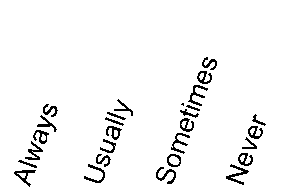 a.	Give you the chance to ask all the health-related questions you had	b.	Give the attention you needed to your feelings and emotions	c.	Involve you in decisions about your health care as much as you wanted	d.	Make sure you understood the things you needed to do to take care of your health	e.	Explain things in a way you could understand	f.	Spend enough time with you	g.	Help you deal with feelings of uncertainty about your health or health care	YesNoNoa.	Had to bring an X-ray, MRI, or other type of test result with you to the appointment?	a.	Had to bring an X-ray, MRI, or other type of test result with you to the appointment?	b.	Had to wait for test results longer than you thought reasonable?	b.	Had to wait for test results longer than you thought reasonable?	c.	Had to redo a test or procedure because the earlier test results were not available?	c.	Had to redo a test or procedure because the earlier test results were not available?	d.	Had to provide your medical history again because your chart could not be found?	d.	Had to provide your medical history again because your chart could not be found?	e.	Had to tell a health care provider about your medical history because they had not gotten your records from another health care provider?	e.	Had to tell a health care provider about your medical history because they had not gotten your records from another health care provider?	f.	Have had to put together your medical information across your health care providers?	f.	Have had to put together your medical information across your health care providers?	D: Medical RecordsYesNoNoa.	health care provider?	a.	health care provider?	b.	health insurer?	b.	health insurer?	YesNoNoa.	You prefer to speak to your health care provider directly	a.	You prefer to speak to your health care provider directly	b.	You do not have a way to access the website	b.	You do not have a way to access the website	c. You did not have a need to use your online medical record	c. You did not have a need to use your online medical record	d.	You were concerned about privacy or security of the website that had your medical records	d.	You were concerned about privacy or security of the website that had your medical records	e.	Was not provided instructions on how to access medical information online	e.	Was not provided instructions on how to access medical information online	f.   Cost to access medical information       electronically	f.   Cost to access medical information       electronically	g.  Process to login to access my record too      complicated	g.  Process to login to access my record too      complicated	i.	Language barriers (e.g. information not in my first language)	i.	Language barriers (e.g. information not in my first language)	j.    Other	j.    Other	YesNoDon’t Knowa.	Laboratory test results	b.	Current list of medications	c.	List of health/medical problems	d.	Allergy list	e.	Summaries of your office visit	f.	Clinical notes	g.    Immunization history	YesNoDon’t knowa.	Set or track goals related to your health	b.	Made appointments with a health care provider	c.	Request refill of medications	d.	Securely message health care provider and staff (e.g. e-mail)	e.	Track health care charges and costs	f.	Filled out forms or paperwork related to your health care	g.	Look up test results	h.	Monitor your health	i.    Download your health information to your computer  or mobile device, such as a cell phone or tablet	j.	Add health information to share with your health care provider, such as health concerns, symptoms, and side-effects	k.	Request correction of inaccurate information	l.	 Help you make a decision about how         to treat an illness or condition	m.	Ask your health care provider new questions, or to get a second opinion from another health care provider	YesNoDon’t KnowDon’t Knowa.	Another health care provider	b.	A family member or another person involved with your care	c.	A third party that can help manage and store your health information, such as a personal health record or app on mobile device	HoursYesNoNoa.	Used family member’s login and password	a.	Used family member’s login and password	b.	Used a login and password assigned to me to access their record	b.	Used a login and password assigned to me to access their record	E: Medical Research F: Your Overall HealthYesNoNoa.	Diabetes or high blood sugar?	a.	Diabetes or high blood sugar?	b.	High blood pressure or hypertension?	b.	High blood pressure or hypertension?	c.	A heart condition such as heart attack, angina, or congestive heart failure?	c.	A heart condition such as heart attack, angina, or congestive heart failure?	d.	Chronic lung disease, asthma, emphysema, or chronic bronchitis?	d.	Chronic lung disease, asthma, emphysema, or chronic bronchitis?	e.	Arthritis or rheumatism?	e.	Arthritis or rheumatism?	f.	Depression or anxiety disorder?	f.	Depression or anxiety disorder?	Feet  andInchesPoundsa.	Little interest or pleasure in doing things	b.	Feeling down, depressed, or hopeless	c.	Feeling nervous, anxious, or on edge	d.	Not being able to stop or control worrying	G: Health and NutritionH: Physical Activity and ExerciseMinutesHoursHours per dayI: Tobacco ProductsJ: Screening for Cancer K: HPV AwarenessYesNoNot sureNot surea.	Cervical Cancer?	a.	Cervical Cancer?	b.	Penile Cancer?	b.	Penile Cancer?	c.	Anal Cancer?	c.	Anal Cancer?	d.	Oral Cancer?	d.	Oral Cancer?	L: Your Cancer HistoryAgeYesNoNoa.	Chemotherapy (IV or pills)	b.	Radiation	c.	Surgery	d.	Other	M: Beliefs About Cancera.	It seems like everything causes cancer	b.	There’s not much you can do to lower your chances of getting cancer 	c.	There are so many different recommendations about preventing cancer, it's hard
to know which ones to follow	d.	In adults, cancer is more common than heart disease	e.	When I think about cancer, I      automatically think about      death	N: You and Your HouseholdYears oldYearNumber of peopleSexAgeMonth Born
(01-12)Month Born
(01-12)SELF Male FemaleAdult 2 Male FemaleAdult 3 Male FemaleAdult 4 Male FemaleAdult 5 Male FemaleNumber of children under 18MinutesHours